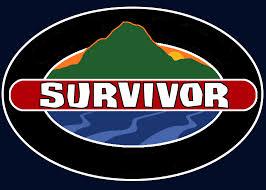 Survivor Expedition Guidelines:Participants in The Liberty Reservoir Expedition must sign the ERR Waiver.Please do not run the trail alone. Be Smart. Let others know the route you are running and please take your cell phone.Remove valuables from your car. Lock your CarWe recommend participants download Endomondo (App available for free for both Apple and Android Phones). This is a good way for us all to keep track of what segments have been completed.For the most part, you will be running on a Fire Trail.  Large segments of the trail have been blazed with a red vertical dash – about every 200 yards or so. Portions of the trail can be wet/muddy.We have provided maps (see the links below) for each segment.Most of the segments are point-to-point runs. You either need to park a car at one end, or run the segments as out & back, which of course doubles the mileage.Have Fun. The Liberty Reservoir Survivor Expedition – Segment 1Map:		http://tiny.cc/1e620x Start:		Boat Ramp off of Mineral Hill Road, near Hwy 26.Finish:		Water Treatment Plant at the end of Oakland RoadDistance: 	3.11 Miles out and backType: 		Wooded Trail (and optional road return)Terrain: 	RollingNotes:	 Ample parking is available in the boat dock area. From your car, you will need to run up towards Mineral Hill Road (Oakland Mills Road). The trail entrance is on the right as you approach the road. Keep the line of trees immediately to your right (there is a yard on the left). Once you enter the woods, the trail is pretty clear. This is a relatively short segment. Some of the participants may wish to run this as an out & back; or, run to Oakland Road, turn left; when you reach Oakland Mills Road, Turn left, and return to the Boat Ramp (which will be on your left, before you reach Hwy 26).The Liberty Reservoir Survivor Expedition – Segment 2Map: 		http://tiny.cc/gx620xStart:		Water Treatment Plan at the end of Oakland RoadFinish:		Bottom of the Hill where Pine Knob Road and Mineral Hill MeetDistance:	 4.33 MilesType: 		Wooded TrailTerrain: 	RollingNotes:  	 Please do not park on Carroll Road. Parking is at the End of Oakland Road, near the water treatment plant. Trail Entrance is near Carroll Road (the trail and road run parallel for about 200 yards). Sections of this are really pretty. The Liberty Reservoir Survivor Expedition – Segment 3 &4Map: 		http://tiny.cc/1r620x Start:		Bottom of the Hill where Pine Knob Road and Mineral Hill MeetFinish:		End of Hodges RoadDistance:	2.72 MilesType: 		Wooded Trail (and optional Road Return)Terrain: 	RollingNotes:  	From 32, turn on to Pine Knob Road. There is ample parking on the left at the bottom of the hill. Do not block other cars (people enter the woods here to hunt and fish).  This is a short run with a steep hill. Either way, you have to do the hill. There are two trail heads here, take the one on the left. It enters the woods and turns slowly to the left (If the trail you are on crosses a wooden foot bridge... you are on the wrong trail).  When you exit the woods, you will be on 32. You cross Rt. 32 and run on Rt. 32 going north towards the bridge. Look for a red paint mark at end of guard rail and enter the woods. Proceed following the red blazes to the end of Hodges Road.The Liberty Reservoir Survivor Expedition – Segment 5Map: 		http://tiny.cc/zj620x 		Start:		The End of Hodges Road – Bear Left as you enter the woods)Finish:		Highway 32 (North of the Bridge)Distance:	5.4 MilesType: 		Wooded TrailTerrain: 	RollingNotes:  	There is a small parking area at the end of Hodges. Take the trail on the left. At roughly the 1 mile point there is a water crossing (your feet will get wet). The trail continues to about the 2 mile mark where it comes to the end of Pouder Rd.  The trail continues straight at Liberty Gate trail 18. The trail then proceeds for a short distance about .83 miles to the end of Poole Rd. The trail continues at the Liberty trail gate off to the right. Follow this trail making left turns when it comes to T’s. The trail will eventually follow along Morgan Run all the way to London Bridge Rd. Cross over Morgan Run on London Bridge Rd. While on the bridge start looking for the trail heading back along the other side of Morgan Run. The guard rail is marked by a red dot where you will climb over the rail and start the trail again. This trail will eventually come out to a clearing where the trail heads up along the power lines. The trail continues up the power line clearing until you reach the top steel tower and it turns right back into the woods. From there the trail switchbacks along the reservoir until you come out at Rt. 32. There is limited parking there, however there is more parking on the other side of Rt. 32 heading back toward Eldersburg. This is where Segment 6 will begin.  The Liberty Reservoir Survivor Expedition – Segment 6Map: 		http://tiny.cc/t6520x  (Segment Rt 32 to Bollinger Mill)		2.89 miles 		http://tiny.cc/74520x  (Segment Bollinger Mill to Deer Park Rd )                             3.65 milesStart:		Highway 32 North of the Bridge (trail head is on the right as you head Towards Westminster)Finish:		Deer Park (Nicodemus Road) BridgeDistance:	7.32 MilesType: 		Wooded TrailTerrain: 	RollingNotes:  	There is a parking area on the right immediately after you cross the bridge. There is a parking area at the far end near the bridge off of Nicodemus Road.  The segment from Bollinger Mill to Deer Park has a few water crossings. The Liberty Reservoir Survivor Expedition – Segment 7Map: 		http://tiny.cc/93520xStart:		Deer Park (Nicodemus Road) BridgeFinish:		Oakland Road (Baltimore CountyDistance:	4.17Type: 		Wooded TrailTerrain: 	RollingNotes:  	Trail starts on Ivy Mill Road a little more than 2 miles from the end of Segment 6. There is a very limited amount of parking, maybe 2 cars at the start of this one.  Trail starts on the right side of the road coming from the Nicodemus bridge.The Liberty Reservoir Survivor Expedition – Segment 8Map: 		http://tiny.cc/j2520xStart:		Oakland Road (Baltimore County) – No Parking allowed on OaklandFinish:		Highway 26 (Baltimore County) Distance:	4.01 MilesType: 		Wooded TrailTerrain: 	RollingNotes:  	One of the prettiest sections of the trail. There is little or no place to park on Oakland Road. There was a man working in his yard and I asked him for permission. He reluctantly let me park. At the far end, there is ample parking at Liberty Christian Church or in the Neighborhood immediately across the street (Liberty Ridge Ct.). At one point (about 2.5 Miles into the segment), you will exit the woods onto a driveway. You will cross a wooden bridge. Look to your right – you will see two orange bollards and a small foot trail – not well defined – but there are read blazes on several trees. Follow the blazes. This will eventually take you back to the fire trail. If you miss this turn, you will end up on Wards Chapel. If you prefer this – take the right on Wards Chapel up to Hwy 26.The Liberty Reservoir Survivor Expedition – Segment 9Map: 		http://tiny.cc/0hei1xStart:		Liberty Christian Church (Highway 26 – Baltimore County)Finish:		Liberty DamDistance:	5.72 MilesType: 		Wooded Trail/Road – Dam Nice!Terrain: 	RollingNotes:  	This is an out and back.	There is safe and ample parking at the School/Church. Walk down Rt.26 towards the bridge (about ½ mile). The trailhead is on the Left.  Enter the woods. The trail makes an immediate left and continues for about 1.25 miles and hits Liberty Dam Rd. Go right on Liberty Dam Rd for another 1.6 miles mainly uphill (this portion is all on the road ending at the Dam. It is not marked as it is all road). Enjoy the view of the Dam and turn around. If you run from Liberty Christian and back it adds a mile. You can make this a one way run by parking a car at the Dam or the gate prior to the Dam. Liberty Dam road after the gate gets locked down at 4:30. The Liberty Reservoir Survivor Expedition – Segment 10Map: 		http://tiny.cc/h39b1xStart:		Rt. 26 East prior to first bridge – pull off at abandoned house on right just before the guardrailFinish:		Same – Out and backDistance:	3.82 MilesType: 		Wooded Trail with obstaclesTerrain: 	Rolling but relatively flatNotes:  	Parking at the abandoned house (consider carpooling)– Plenty of room for cars - parked there 3 times with no problems, but too many cars may attract attention.  Walk toward the Liberty reservoir sign at the guardrail.  The trailhead starts at the sign and is a grassy path that meanders for about 25 yards before entering the woods.  Enter the woods.  Follow the markings for a little more than 1 mile. At the crossroad, you will turn left.  Follow for about 100 yards and then stay to left (this begins the loop).  The loop is about 1 ½ miles.  You will come back out and follow trail back the way you came.  This is a FUN  trail with many different obstacles  including a metal ladder crossing, log crossing, bridge crossing, a “sweet” bike ramp over some logs, plenty of fallen trees to hurdle, climb, step over, or duck under  as well as a large monolithic bolder at mile 2.1( this is a great photo op. spot) .  Make sure to take time to stop and look up at the stately trees - Oh and be prepared for bugs after the bridge crossing (aprox. mile 2.5) as it can get a little swampy. The Liberty Reservoir Survivor Expedition – Segment 11Map: 		http://tiny.cc/urei1xStart:	Rt. 26 going east make a right at Oakland Mills Rd. Make an immediate right on to Old Liberty   Road and follow to the end.  There is a decent amount of parking on side of road.Finish:		Same – Out and backDistance:	4.62 MilesType: 		Wooded Trail mainly along the lakeTerrain: 	Rolling but relatively flatNotes:  		Single track run that follows the outline of the lake. It is a very nice and scenic run.The Liberty Reservoir Survivor Expedition – Segment 12Map: 		http://tiny.cc/bqpx1xStart:	Rt. 26 East prior to first bridge – pull off at abandoned house on right just before the guardrail (Same as start for trail 10)Finish:		Boat Ramp on Oakland Mills Rd – Back to where it all started!Distance:	2.86 MilesType: 		Wooded Trail mainly along the lakeTerrain: 	Rolling along the lake for a bit and then a little road run at the end.Notes:  	Single track run that follows the outline of the lake for the first part. There are some hills and a couple of water crossings. The trail comes out on Barnes lane, go right and then make a right on to Oakland Mills Rd. Continue a short distance to the Boat Ramp where Trail 1 starts. You can then do the whole series again if you like!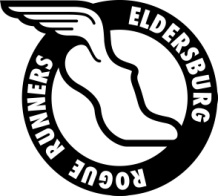 